Data SheetData SheetData SheetProduct InformationProduct InformationProduct InformationProduct Name:Recombinant Mouse Interleukin-4 (rmIL-4) Synonyms: B-cell stimulatory factor 1 (BSF-1)Description:Recombinant mouse Interleukin-4 produced in E. coli is a non-glycosylated 13.5 kDa protein containing 121 amino acids. IL-4 induces the expression of class II major histocompatibility complex and Fc receptors on B-cells and monocytes. It also acts on T-lymphocytes, mast cell lines and several other haematopoietic lineage cells including granulocyte, megakaryocyte and erythroid precursors as well as macrophages.NCBI Accession No.:NM_021283.2Amino acid sequence:MHIHGCDKNHLREIIGILNEVTGEGTPCTEMDVPNVLTATKNTTESELVCRASKVLRIFYLKHGKTPCLKKNSSVLMELQRLFRAFRCLDSSISCTMNESKSTSLKDFLESLKSIMQMDYSMolecular Mass:13.65 kDa (121 aa)Protein tags:No taggingSource:E. coli.Cat. No.:JW-M002-0010, JW-M002-0025, JW-M002-0050, JW-M002-0100, JW-M002-0250, JW-M002-0500, JW-M002-1000Storage:Should be at ≤ -70 ℃ as undiluted aliquots of handy size. Avoid repeated freezing and thawing.Cross Reactivity:RatQuality ControlQuality ControlQuality ControlQuality ControlQuality ControlQuality ControlQuality ControlTest itemsSpecificationsSpecificationsSpecificationsAppearanceAppearanceAppearance::Clear, colorless liquidClear, colorless liquidPurityPurityPurity::Greater than 98 % by RP-HPLC and SDS-PAGEGreater than 98 % by RP-HPLC and SDS-PAGESpecificitySpecificitySpecificity::Using Western blot, detection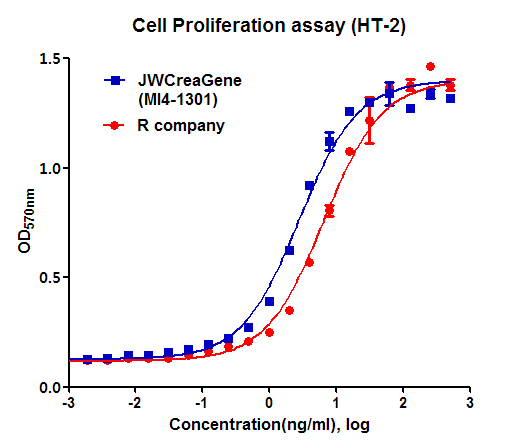 ConcentrationConcentrationConcentration::0.1 mg/㎖, Bradford methodBiological ActivityBiological ActivityBiological Activity::Determined by measuring the proliferation of murine HT-2 indicator cells. The ED50 is < 1.0 ng/ml, corresponding to a specific activity of > 1.0 × 106 U/mg.EndotoxinEndotoxinEndotoxin::Less than 0.1 EU/㎍ as determined by the LAL methodLess than 0.1 EU/㎍ as determined by the LAL methodFormulationFormulationFormulation::PBS, 5% glycerol (pH 7.4) without preservative or carrier proteins.PBS, 5% glycerol (pH 7.4) without preservative or carrier proteins.StabilityStabilityStability::Stable for up to 12 months at -70 ℃. Stable for a month at 4 ℃.Stable for up to 12 months at -70 ℃. Stable for a month at 4 ℃.SterilitySterilitySterility::Sterilized through a 0.2 ㎛ membrane filter and packaged aseptically. Culture for 2 weeks, no growthSterilized through a 0.2 ㎛ membrane filter and packaged aseptically. Culture for 2 weeks, no growth